ОБЕД(диетическое питание - сахарный диабет)Винегрет овощной с соленым огурцомРассольник ленинградский со сметанойГолубцы ленивые из мясаГолубцы ленивые из мясаСоус красный основной.Хлеб пшеничныйХлеб ржанойКомпот из свежих плодов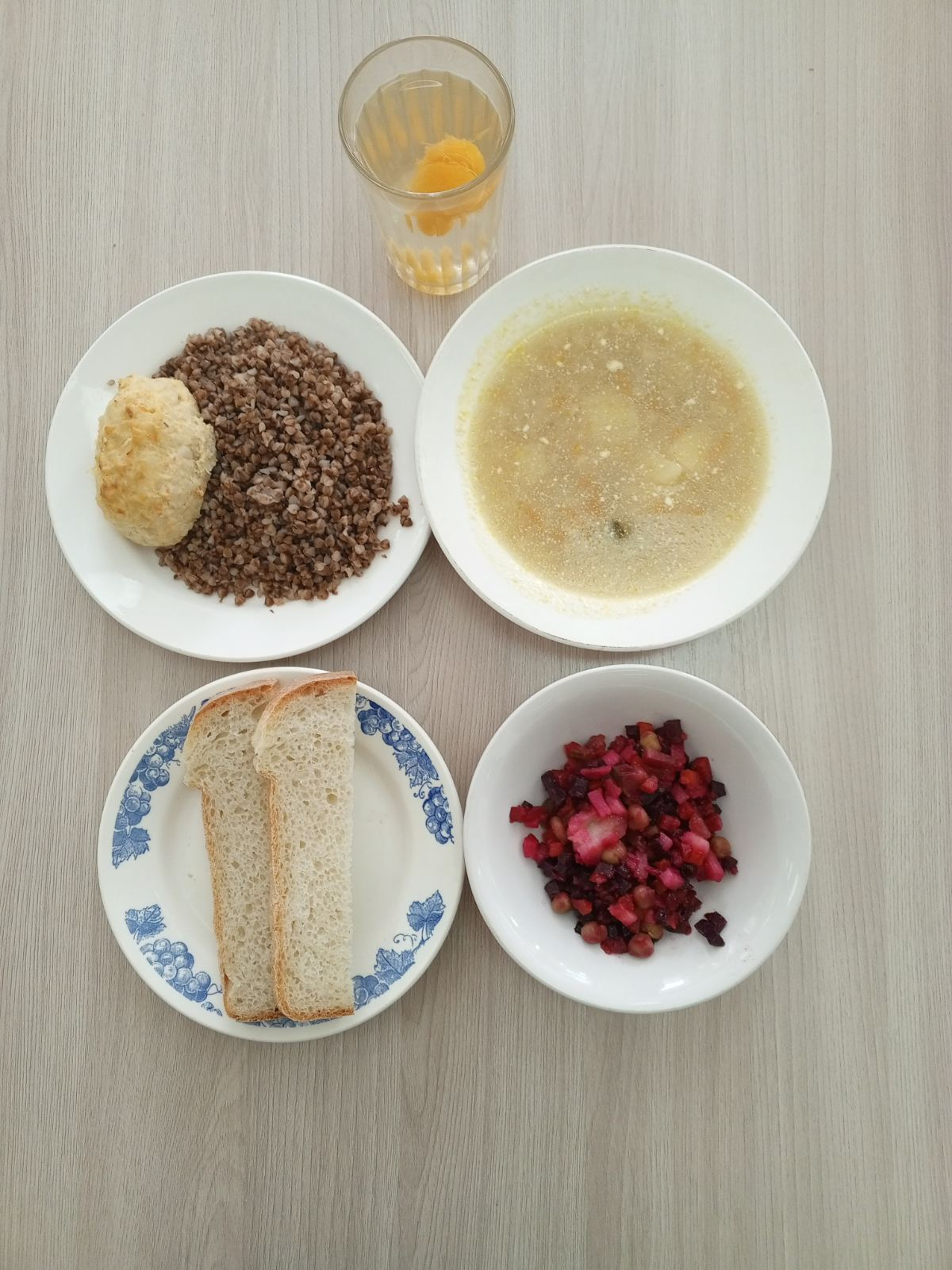 ЗАВТРАК (льготная категория)Пюре картофельноеРыба «Лакомка» с горбушейЧай ягодныйХлеб ржанойХлеб пшеничныйГруша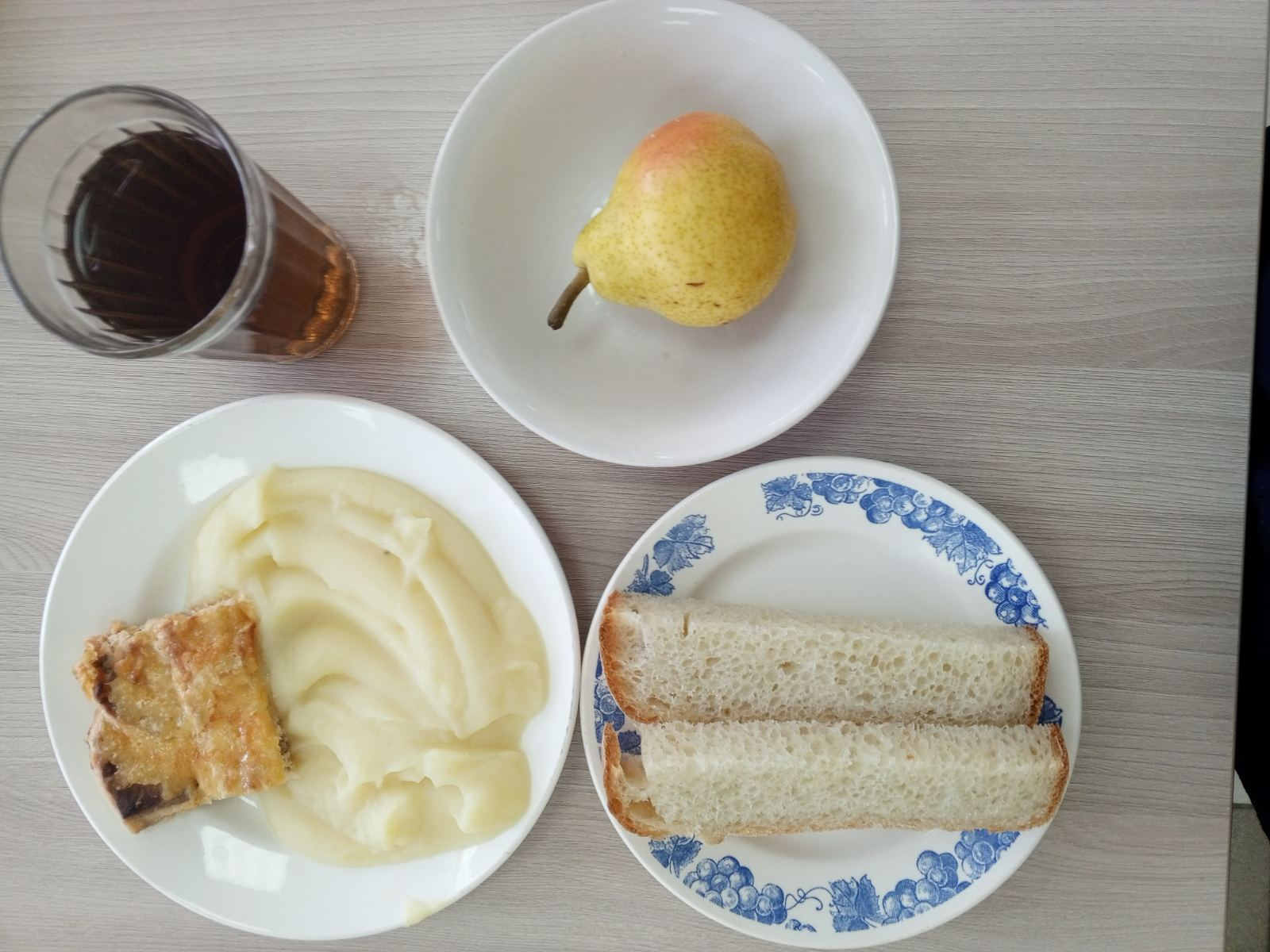 ОБЕД (1 – 4 классы, 5-11классы) Винегрет овощной с соленым огурцомРассольник ленинградский со сметанойГолубцы ленивые из мясаГолубцы ленивые из мясаСоус красный основной.Хлеб пшеничныйХлеб ржанойКомпот из свежих плодовЗАВТРАК(5-11 классы) Каша манная жидкая молочная с маслом сливочным Чай ягодный Хлеб пшеничный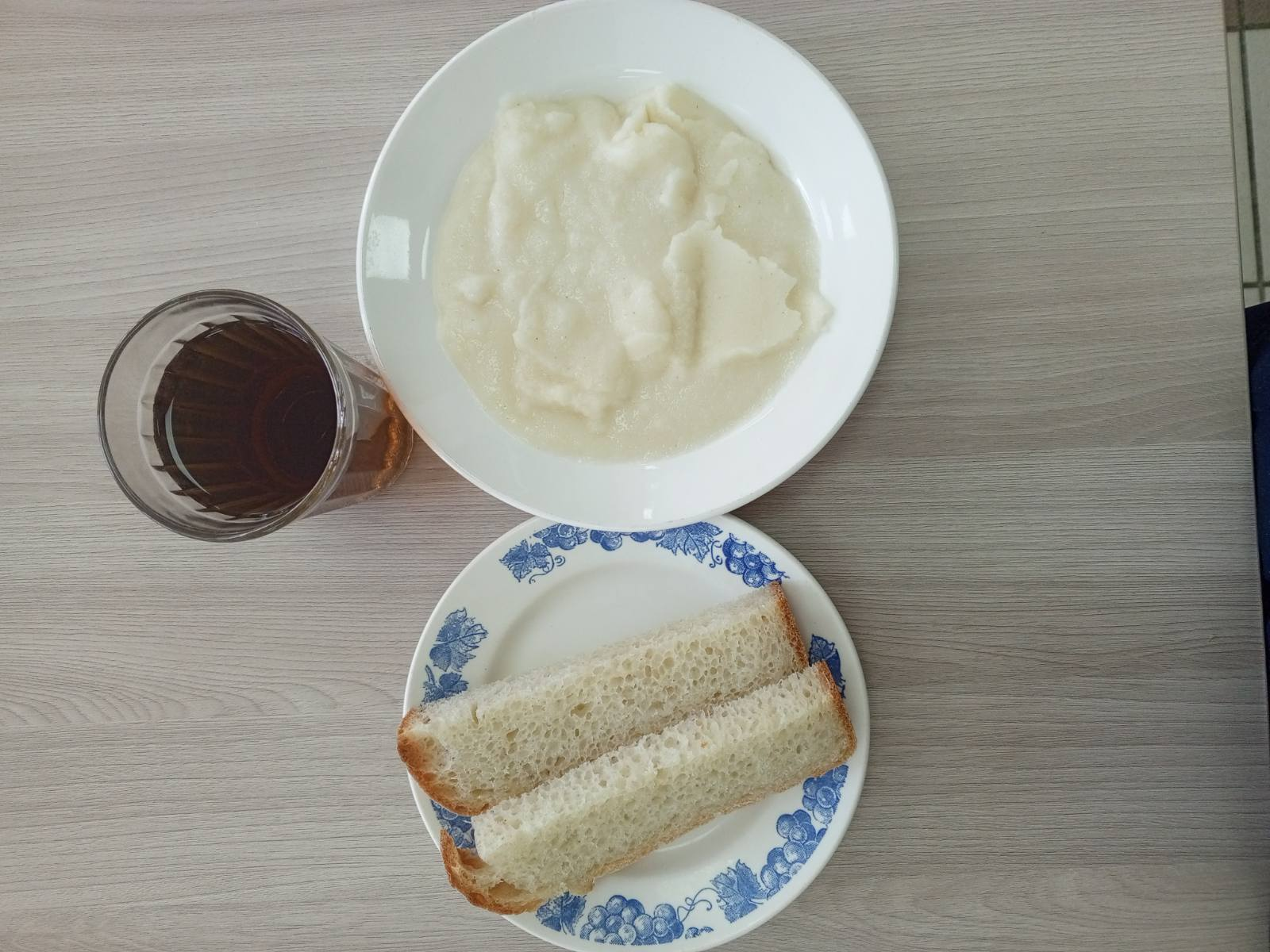 